Dear Applicant, Thank you for contacting my office regarding the Maryland House of Delegates Legislative Scholarship for the 2021-2022 academic year.  Please submit the attached application and the required essay by April 2, 2021.To be eligible for this scholarship you must be a resident of District 9A and be attending, or will attend, an in-state college or university. If you are unsure what district you live in please check here: http://mgaleg.maryland.gov/mgawebsite/Members/DistrictComplete the following application and submit a double spaced, 500 word essay answering the two questions below: “1: What do you think of how the COVID-19 pandemic has been handled? And 2: How has the COVID-19 pandemic affected you personally?”Should you have any questions regarding the application process, please email Chelsea Leigh Murphy at trent.kittleman@house.state.md.us  Please be sure to have your completed application postmarked by April 2, 2021.Sincerely,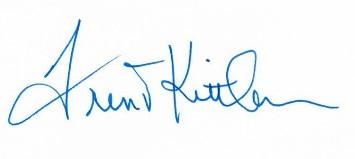 Office of Delegate Trent KittlemanDistrict 9A202 Lowe House Office Building | Annapolis, MD 21401410-841-3556 | Trent.Kittleman@house.state.md.usApplicant Information:Applicants Name: ___________________________________________________________ DOB ______________Address: ___________________________________________________	   ___________________________________________________Social Security Number (REQUIRED): _______________________________________________Contact Phone Number: ____________________________________________Email: ___________________________________________________________Household Income: ________________________________________________Jobs you have held and date: ______________________________________________________________________________________________________________________________________________________________________________________________________________________________________________________________________________________________________________________________________________________________________________________________________Extracurricular activities, honors, and awards ( you may continue on separate page, if needed): ________________________________________________________________________________________________________________________________________________________________________________________________________________________________________________________________________________________________________________________ ______________________________________________________________________________If graduating high school in 2021:Name of high school: _____________________________________________________SAT Scores: _________________________GPA: _______________		GPA Weighted: _______________Name of college will be attending: ___________________________________________Attendance will be: Full-time ____  Part- Time ____Degree Sought: ___________________________________________________________If returning to college or graduate school:Name of college attended: __________________________________________________School years attended: _____________________________________________________College GPA: _______________Attendance will be: Full-time _____  Part- Time _____Degree Sought: ___________________________________________________________Certification:  The information reported in or attached to this application is complete and accurate:Student’s Signature: __________________________________________  Date: _____________Please mail the application and your essay as a complete package to:Delegate Trent Kittleman Scholarship CommitteeC/o Chelsea Leigh Murphy6 Bladen Street Room 202Annapolis, MD 21401The Delegate Scholarship Program was enacted into law by the Maryland General Assembly in 1957 (§ 18-501 of the Business Article, Annotated Code of Maryland).  The Scholarship Program provides funds for enrollment in undergraduate, graduate or professional studies at approved colleges, universities and private career (or vocational) schools in the State of Maryland.